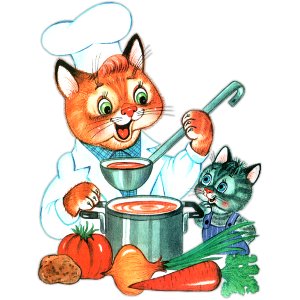 Меню на 9 ноября 2020 года                                               Цена   Выход  КалорииЗАВТРАК   КАША ОВСЯНАЯ ИЗ,,ГЕРКУЛЕСА,                       205      221,43   ПЕЧЕНЬЕ ТОПЛЕНОЕ  МОЛОКО                          20         0,00   КОФЕЙНЫЙ НАПИТОК                                  200      116,44   ХЛЕБ/60/ № 500                     35.13(42.95)   60       141,60ОБЕД 1-4 КЛ   СУП КАРТОФЕЛЬНЫЙ С ГОРОХОМ № 405                  200      147,01   РЫБА ПРИПУЩЕННАЯ,РИС ОТВАРНОЙ                     70/12    145,02   ЧАЙ С ЛИМОНОМ 1                                   200       62,34   ХЛЕБ/60/ № 500                            72.60   60       141,60ОБЕД 5-9 КЛ   СУП КАРТОФЕЛЬНЫЙ С ГОРОХОМ № 405                  250      147,01   РЫБА ПРИПУЩЕННАЯ,РИС ОТВАРНОЙ                     70/150  145,02   ЧАЙ С ЛИМОНОМ 1                                   200       62,34   ХЛЕБ/60/ № 500                            81.40   60       141,60